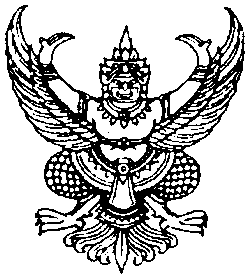 ประกาศเทศบาลตำบลร่มเมืองเรื่อง  สัปดาห์รณรงค์  สำรวจ  ซ่อม  และสร้างภาชนะเก็บน้ำประจำปี 2556 -----------------------------------------ตามมติคณะรัฐมนตรี  เมื่อวันที่ 1 กุมภาพันธ์ 2537 เห็นชอบให้วันที่ 7 – 14 มกราคมของทุกปี  เป็นสัปดาห์รณรงค์  สำรวจ ซ่อมและสร้างภาชนะเก็บน้ำประจำปี  โดยมีวัตถุประสงค์เพื่อการเตรียมความพร้อมในการจัดเตรียมภาชนะเก็บน้ำในการสำรองน้ำไว้ใช้ในฤดูแล้งอย่างเพียงพอ  และเป็นการสร้างจิตสำนักให้ประชาชนมีความตระหนักและเห็นคุณค่าของการใช้น้ำอย่างประหยัด  นอกจากนี้ยังเป็นการช่วยดูแล  รักษา  ซ่อมสร้างภาชนะเก็บน้ำให้ถูกสุขลักษณะ  ซึ่งจะช่วยป้องกันโรคต่าง ๆ ที่จะเกิดขึ้นในฤดูแล้งได้อีกด้วย  นั้นเทศบาลตำบลร่มเมือง  จึงขอเชิญชวนให้ประชาชนในเขตเทศบาลตำบลร่มเมือง ได้ดำเนินกิจกรรมสัปดาห์รณรงค์ สำรวจ ซ่อม และสร้างภาชนะเก็บน้ำประจำปี  2556    โดยร่วมกันสำรวจภาชนะเก็บน้ำ และดำเนินการทำความสะอาด  ปรับปรุง  ซ่อมแซมภาชนะที่ชำรุดเสียหาย  และจัดหาภาชนะเพิ่มเติมตามที่เห็นสมควรเพื่อใช้เก็บกักน้ำสำหรับอุปโภค บริโภคในช่วงฤดูแล้ง ในระหว่าง 7 – 14 มกราคม 2556  		จึงประกาศมาเพื่อทราบโดยทั่วกัน			ประกาศ  ณ  วันที่   4   เดือน มกราคม  พ.ศ.  ๒๕๕6                                                        สมพงษ์  ดอนเพ็งจันทร์(นายสมพงษ์  ดอนเพ็งจันทร์)นกยกเทศมนตรีตำบลร่มเมือง